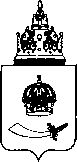 МИНИСТЕРСТВО ФИЗИЧЕСКОЙ КУЛЬТУРЫ И СПОРТА АСТРАХАНСКОЙ ОБЛАСТИРАСПОРЯЖЕНИЕ 31.12.2015                                                                                        189-рОб установлении государственного задания государственному бюджетному учреждению Астраханской области «Спортивная школа олимпийского резерва им. В.А. Гладченко» на 2016 год В соответствии с Федеральным законом от 12.01.1996 №7-ФЗ «О некоммерческих организациях», постановлением Правительства Астраханской области 23.08.2011 № 307-П «О порядке формирования и финансового обеспечения государственного задания на оказание государственных услуг (выполнение работ) государственными учреждениями Астраханской области», постановлением министерства спорта и туризма Астраханской области от 11.10.2012 № 29-п «О Порядке определения объёма субсидий, предоставляемых государственным учреждениям, подведомственным министерству спорта и туризма Астраханской области»:1. Установить государственное задание государственному бюджетному учреждению Астраханской области «Спортивная школа олимпийского резерва им. В.А. Гладченко» (далее – учреждение) на 2016 год (прилагается).2. Предусмотреть объем субсидии на выполнение государственного задания по оказанию государственных услуг учреждением на 2016 год в сумме 12 579 700 рублей по КБК 865 1103 10Г0010510 611 241000.3. Учреждению разместить копию настоящего распоряжения на официальном сайте Российской Федерации в сети «Интернет» для размещения информации о государственных (муниципальных) учреждениях www.bus.gov.ru.И.о. министра физической культуры и спорта Астраханской области                                                   Е.В. АпостоловУТВЕРЖДЕНОраспоряжением министерства физическойкультуры и спортаАстраханской областиот 31.12.2015   № 189-рГосударственное заданиегосударственному бюджетному учреждению Астраханской области «Спортивная  школа олимпийского резерва им. В.А. Гладченко»на 2016 год Часть 1.Раздел 1. Спортивная подготовка по олимпийским видам спорта  1. Наименование государственной услуги: спортивная подготовка по олимпийским видам спорта2. Потребители государственной услуги: физические лица (граждане Российской Федерации).3. Показатели, характеризующие объем и (или) качество государственной услуги:3.1. Показатели, характеризующие качество государственной услуги:3.2.  Объем государственной услуги (в натуральных показателях):4. Порядок оказания государственной услуги.4.1. Нормативные правовые акты, регулирующие порядок оказания государственной услуги:- Федеральный закон от 04.12.2007 №  329-ФЗ «О физической культуре и спорте в Российской Федерации»;          - Приказ Минспорта России от 30.08.2013 № 679 «Об утверждении Федерального стандарта спортивной подготовки по виду спорта гандбол»;- Закон Астраханской области от 25.11.2010 № 66/2010-ОЗ «Об отдельных вопросах правового регулирования физической культуры и спорта в Астраханской области»;            - постановление министерства физической культуры и спорта Астраханской области от 30.06.2015 № 12-п «О Порядке формирования и обеспечения спортивных сборных команд Астраханской области»;            - постановление министерства физической культуры и спорта Астраханской области от 29.04.2015 № 7-п «Об утверждении Порядка формирования Календарного плана официальных физкультурных мероприятий и спортивных мероприятий Астраханской области и Порядка утверждения положений (регламентов) об официальных физкультурных мероприятиях и спортивных соревнованиях Астраханской области».       4.2. Порядок  информирования  потенциальных  потребителей государственной услуги:5. Предельные цены (тарифы) на оплату государственной услуги физическими или юридическими лицами, в случаях если законодательством Российской Федерации предусмотрено их оказание на платной основе.Государственные услуги оказываются бесплатно.5.1. Нормативный правовой акт, устанавливающий цены (тарифы) либо порядок их установления в случаях, если законодательством Российской Федерации предусмотрено их оказание на платной основе.5.2. Государственный орган, устанавливающий цены (тарифы):5.3. Значения предельных цен (тарифов):6. Порядок контроля за исполнением государственного задания: осуществляется в соответствии с:- постановлением Правительства Астраханской области от  30.12.2010 № 639-П «Об утверждении Порядка организации контроля главными распорядителями средств бюджета Астраханской области за исполнением государственного задания государственными учреждениями Астраханской области»;           - постановлением Правительства Астраханской области от  21.02.2011 № 33-П «О Порядке осуществления контроля за деятельностью государственных автономных, бюджетных, казенных учреждений Астраханской области»;- распоряжением министерства спорта и туризма Астраханской области от 22.10.2013 № 170-р «О мониторинге оказания государственных услуг и формировании планов по решению выявленных проблем в работе государственных учреждений, подведомственных министерству спорта и туризма Астраханской области»Условия и порядок досрочного прекращения государственного задания:- невозможность достижения установленных показателей качества услуги;- установление факта нецелевого использования, предоставленной субсидии;- неоказания услуги по вине учреждения.Прекращение задания осуществляется путем расторжения соглашения на предоставление субсидии. При расторжении соглашения  сумма не использованных и (или) использованных не по целевому назначению средств субсидии подлежит возврату в бюджет Астраханской области.7. Требования к отчетности об исполнении государственного задания.7.1. Форма отчета об исполнении государственного задания. 7.2. Сроки представления отчетов об исполнении государственного задания: - не позднее 1 мая текущего финансового года учреждение представляет в министерство отчет об исполнении государственного задания по форме 7.1 за первый квартал  текущего финансового года;  - не позднее 1 августа текущего финансового года учреждение представляет в министерство отчет об исполнении государственного задания по форме 7.1 за первое полугодие текущего финансового года;- не позднее 1 ноября  текущего финансового года учреждение представляет в министерство отчет об исполнении государственного задания по форме 7.1 за 9 месяцев текущего финансового года;-  не позднее 20 января года, следующего за отчетным, учреждение представляет в министерство годовой отчет об исполнении государственного задания  по форме 7.1;-  не позднее 1 апреля года, следующего за отчетным, учреждение опубликовывает отчет о своей деятельности в официальном сайте учреждения. 7.3. Иные требования к отчетности об исполнении  государственного задания: Одновременно с отчетом по форме 7.1 учреждение представляет в министерство документы, подтверждающие оказание услуг в заявленных объемах;Министерство, с целью осуществления контроля за достоверностью представленных сведений, соответствия фактически оказанных услуг объемам, указанным в задании, расходов на содержание имущества и установления целевого использования средств субсидии, вправе проводить  проверку с участием независимого аудитора.  Учреждение по требованию министерства представляет отчеты и иную оперативную информацию в установленные министерством сроки.8. Иная информация, необходимая для исполнения (контроля за исполнением) государственного задания:Условия обслуживания потребителей должны быть безопасными для жизни, здоровья и имущества потребителей и окружающей среды. Спортивное оборудование, снаряжения и инвентарь должны соответствовать требованиям безопасности, установленным в нормативной документации на них, и использоваться в соответствии с правилами, изложенными в эксплуатационной документации предприятия-изготовителя. На спортивный инвентарь импортного производства, применяемый при оказании спортивных услуг, должны быть сопроводительные (эксплуатационные) документы на русском языке. Спортивное оборудование, снаряжение и инвентарь, не подлежащие обязательной сертификации, должны иметь документ изготовителя, подтверждающий их пригодность и безопасность применения.При оказании спортивных услуг следует соблюдать требования:- пожарной безопасности по ГОСТ 12.4.004;- санитарно-гигиенических норм;- медицинского обеспечения;- профилактики и предупреждения травматизма;- соответствие СНиПам и требованиям по технике безопасности.Исполнители услуг должны осуществлять регулярную уборку внутри и на прилегающей территории. Используемые препараты для дезинсекции, дезодорации, моющие средства, подлежащие обязательной сертификации, должны иметь сертификат соответствия и применяться в соответствии с нормативными требованиями.Обслуживающий персонал должен обеспечить безопасность жизни, здоровья потребителей, сохранность их  имущества при оказании услуги, а также уметь действовать во внештатных ситуациях (пожар, несчастный случай, ухудшение самочувствия и т.д.).Предоставление услуги осуществляется в соответствии с:- законом Российской Федерации от 21.12.94 № 69-ФЗ «О пожарной безопасности»;- законом Российской Федерации от 07.02.92  № 2300-1 «О защите прав потребителей»;- ППБ-0-148-87 Правила пожарной безопасности для спортивных сооружений;- СНиП 11-07-85 Физкультурно-спортивные сооружения;- СНиП 10-01-94 Система нормативных документов в строительстве;- ВСН 46-86  Спортивные и физкультурно-спортивные сооружения;- СНиП 2.08.02-89 Общественные здания и сооружения. Раздел: «Здания и сооружения физкультурные и спортивные»- СНиП 2.09.04-95 Административные и бытовые здания. Раздел «Физкультурно-спортивные здания и сооружения»;- ВСН 1-73 Нормы электрического освещения спортивных сооружений.Часть 2.Раздел 1. Обеспечение участия лиц, проходящих спортивную подготовку, в спортивных соревнованиях 1. Наименование государственной работы: Обеспечение участия лиц, проходящих спортивную подготовку, в спортивных соревнованиях 2. Показатели, характеризующие объем и (или) качество государственной услуги:2.1. Показатели, характеризующие качество выполняемой работы:2.2.  Объем государственной услуги (в натуральных показателях):3. Порядок контроля за исполнением государственного задания.Осуществляется в соответствии с:- постановлением Правительства Астраханской области от  30.12.2010 № 639-П «Об утверждении Порядка организации контроля главными распорядителями средств бюджета Астраханской области за исполнением государственного задания государственными учреждениями Астраханской области»;           - постановлением Правительства Астраханской области от  21.02.2011 № 33-П «О Порядке осуществления контроля за деятельностью государственных автономных, бюджетных, казенных учреждений Астраханской области»;- распоряжением министерства спорта и туризма Астраханской области от 22.10.2013 № 170-р «О мониторинге оказания государственных услуг и формировании планов по решению выявленных проблем в работе государственных учреждений, подведомственных министерству спорта и туризма Астраханской области»Условия и порядок досрочного прекращения государственного задания:- невозможность достижения установленных показателей качества услуги;- установление факта нецелевого использования, предоставленной субсидии;- невыполнения работ по вине государственного учреждения Астраханской области.Прекращение задания осуществляется путем расторжения соглашения на предоставление субсидии. При расторжении соглашения  сумма не использованных и (или) использованных не по целевому назначению средств субсидии подлежит возврату в бюджет Астраханской области.4. Требования к отчетности об исполнении государственного задания.4.1. Форма отчета об исполнении государственного задания. 4.2. Сроки представления отчетов об исполнении государственного задания: - не позднее 1 мая текущего финансового года учреждение представляет в министерство отчет об исполнении государственного задания по форме 5.1 за первый квартал  текущего финансового года;  - не позднее 1 августа текущего финансового года учреждение представляет в министерство отчет об исполнении государственного задания по форме 4.1 за первое полугодие текущего финансового года;- не позднее 1 ноября  текущего финансового года учреждение представляет в министерство отчет об исполнении государственного задания по форме 4.1 за 9 месяцев текущего финансового года;- не позднее 20 января  года, следующего за отчетным, учреждение представляет в министерство годовой отчет об исполнении государственного задания  по форме 4.1.;-  не позднее 1 апреля года, следующего за отчетным, учреждение опубликовывает отчет о своей деятельности в официальном сайте учреждения. 4.3. Иные требования к отчетности об исполнении государственного задания: Одновременно с отчетом по форме 4.1 учреждение представляет в министерство документы, подтверждающие выполнение работ в заявленных объемах.Министерство, с целью осуществления контроля за достоверностью представленных сведений, соответствия фактически выполненных работ объемам, указанным в задании, расходов на содержание имущества и установления целевого использования средств субсидии, вправе проводить  проверку с участием независимого аудитора.  Учреждение по требованию министерства представляет отчеты и иную оперативную информацию в установленные министерством сроки.5. Иная информация, необходимая для исполнения (контроля за исполнением) государственного задания:Условия обслуживания потребителей должны быть безопасными для жизни, здоровья и имущества потребителей и окружающей среды. Спортивное оборудование, снаряжения и инвентарь должны соответствовать требованиям безопасности, установленным в нормативной документации на них, и использоваться в соответствии с правилами, изложенными в эксплуатационной документации предприятия-изготовителя. На спортивный инвентарь импортного производства, применяемый при оказании спортивных услуг, должны быть сопроводительные (эксплуатационные) документы на русском языке. Спортивное оборудование, снаряжение и инвентарь, не подлежащие обязательной сертификации, должны иметь документ изготовителя, подтверждающий их пригодность и безопасность применения.При оказании спортивных услуг следует соблюдать требования:- пожарной безопасности по ГОСТ 12.4.004;- санитарно-гигиенических норм;- медицинского обеспечения;- профилактики и предупреждения травматизма;- соответствие СНиПам и требованиям по технике безопасности.Исполнители услуг должны осуществлять регулярную уборку внутри и на прилегающей территории. Используемые препараты для дезинсекции, дезодорации, моющие средства, подлежащие обязательной сертификации, должны иметь сертификат соответствия и применяться в соответствии с нормативными требованиями.Обслуживающий персонал должен обеспечить безопасность жизни, здоровья потребителей, сохранность их  имущества при оказании услуги, а также уметь действовать во внештатных ситуациях (пожар, несчастный случай, ухудшение самочувствия и т.д.).Предоставление услуги осуществляется в соответствии с:- законом Российской Федерации от 21.12. 94 № 69-ФЗ «О пожарной безопасности»;- законом Российской Федерации от 07.02.92 №  2300-1 «О защите прав потребителей»;- ППБ-0-148-87 Правила пожарной безопасности для спортивных сооружений;- СНиП 11-07-85 Физкультурно-спортивные сооружения;- СНиП 10-01-94 Система нормативных документов в строительстве;- ВСН 46-86  Спортивные и физкультурно-спортивные сооружения;- СНиП 2.08.02-89 Общественные здания и сооружения. Раздел: «Здания и сооружения физкультурные и спортивные»- СНиП 2.09.04-95 Административные и бытовые здания. Раздел «Физкультурно-спортивные здания и сооружения»;- ВСН 1-73 Нормы электрического освещения спортивных сооружений.Раздел 2.Участие в организации официальных спортивных мероприятий1. Наименование государственной работы: участие в организации официальных спортивных мероприятий2. Показатели, характеризующие объем и (или) качество государственной услуги:2.1. Показатели, характеризующие качество выполняемой работы:2.2.  Объем государственной услуги (в натуральных показателях):Пункты 3-5 настоящего раздела аналогичны по содержанию пунктам 3-5 раздела 1 настоящего государственного задания.Раздел 3. Организация и обеспечение подготовки спортивного резерва1. Наименование государственной работы: Организация и обеспечение подготовки спортивного резерва2. Показатели, характеризующие объем и (или) качество государственной услуги:2.1. Показатели, характеризующие качество выполняемой работы:2.2.  Объем государственной услуги (в натуральных показателях):Пункты 3-5 настоящего раздела аналогичны по содержанию пунктам 3-5 раздела 1 настоящего государственного задания.НаименованиепоказателяЕдиницаизмеренияФормуларасчетаЗначения показателей качествагосударственной услугиЗначения показателей качествагосударственной услугиЗначения показателей качествагосударственной услугиЗначения показателей качествагосударственной услугиЗначения показателей качествагосударственной услугиИсточник информации о значении показателя (исходные данные для ее расчета)НаименованиепоказателяЕдиницаизмеренияФормуларасчетаотчетный финансовыйгод2014текущий финансовыйгод2015очередной финансовыйгод2016первый год планового периода 2017второйгод планового периода2018Источник информации о значении показателя (исходные данные для ее расчета)1. Доля лиц, прошедших спортивную подготовку на этапе совершенствования спортивного мастерства (ССМ) и зачисленных на этап высшего спортивного мастерства (ВСМ)процентлица, проходящие спортивную подготовку на этапе ССМ и зачисленные на этап ВСМ / число лиц, проходящих спортивную подготовку на этапе ССМ фактическая *100-----Приказы о зачислении2. Доля лиц, прошедших спортивную подготовку на этапе совершенствования спортивного мастерства (ССМ) и получивших разряды (звания) по результатам годапроцентлица, проходящие спортивную подготовку на этапе ССМ и получившие разряды (звания) по результатам года / число лиц, проходящих спортивную подготовку на этапе ССМ фактическая *100--20--Приказы о присвоении разрядов3. Доля лиц, прошедших спортивную подготовку на тренировочном этапе (этапе спортивной специализации (СС)) и зачисленных на этап совершенствования спортивного мастерства (ССМ)процентлица, проходящие спортивную подготовку на этапе СС и зачисленные на этап ССМ / число лиц, проходящих спортивную подготовку на этапе СС фактическая *100--13--Приказы о зачислении4. Доля лиц, прошедших спортивную подготовку на тренировочном этапе (этапе спортивной сециализации (СС)) и получивших разряды по результатам годапроцентлица, проходящие спортивную подготовку на этапе СС и получившие разряды по результатам года / число лиц, проходящих спортивную подготовку на этапе СС фактическая *100--70--Приказы о присвоении разрядов5. Доля лиц, прошедших спортивную подготовку на этапе начальной подготовки (НП) и зачисленных на тренировочный этап (этап спортивной специализации (СС))процентлица, проходящие спортивную подготовку на этапе НП и зачисленные на этап СС / число лиц, проходящих спортивную подготовку на этапе НП фактическая *100--30--Приказы о зачислении6.Доля лиц, прошедших спортивную подготовку на этапе начальной подготовки (НП) и получивших разряды по результатам годапроцентлица, проходящие спортивную подготовку на этапе НП и получившие разряды по результатам года / число лиц, проходящих спортивную подготовку на этапе НП фактическая *100--50--Приказы о присвоении разрядов7. Выполнение государственного задания в полном объемепроцентчисло лиц, прошедших спортивную подготовку фактическое / число лиц, прошедших спортивную подготовку плановое *100--95--Журнал учета занятийНаименованиепоказателяЕдиницаизмеренияЗначение показателей объёма государственной услугиЗначение показателей объёма государственной услугиЗначение показателей объёма государственной услугиЗначение показателей объёма государственной услугиЗначение показателей объёма государственной услугиИсточник информации о значении показателяНаименованиепоказателяЕдиницаизмеренияотчетныйфинансовыйгод2014очереднойфинансовыйгод2015очереднойфинансовыйгод2016первыйгодплановогопериода2017второйгодплановогопериода2018Источник информации о значении показателя1.Число лиц, прошедших спортивную подготовку на этапах спортивной подготовки:чел--584--Приказы о зачислении     из них по виду спорта:- гандбол,    в том числе:чел--584--Приказы о зачислении этап начальной подготовкичел--270--Приказы о зачислении тренировочный этап (этап  спортивной специализации)чел--244--Приказы о зачислении этапе совершенствования спортивного мастерствачел--70--Приказы о зачислении Способ информированияСостав размещаемой (доводимой) информацииЧастота обновления информацииСредства массовой информации, наглядная агитацияДата, время и место проведения мероприятий. Периодически, при проведении мероприятий.Официальный сайт министерства физической культуры и  спорта Астраханской области  в информационно-телекоммуникационной сети «Интернет»  http://minsport.astrobl.ru/Дата, время и место проведения мероприятий. Рекламные проспекты.Периодически.Наименование государственной услугиЦена (тариф), единица измерения1.2.Формы контроляПериодичностьИсполнительные органы государственной власти Астраханской области, осуществляющие контроль за оказанием государственной услуги1. Предварительный контроль1 раз в год.До совершения финансовых операций на стадии составления и утверждения плана финансово-хозяйственной деятельности, формирования и утверждения государственного задания, договорных соглашений.министерство физической культуры и спорта Астраханской области2. Текущий контрольНа реже 2 раз в год.Осуществляется в процессе  исполнения бюджета Астраханской области путем анализа оперативных данных текущей отчетности о выполнении государственных заданий, данных об использовании бюджетных средств, при согласовании или одобрении сделок.  министерство физической культуры и спорта Астраханской областиНаименованиепоказателей, характеризующих качество и (или) объем (содержание) государственной услугиЕдиницаизмеренияЗначения показателей, характеризующих качество и (или) объем (содержание) государственной услуги,  утвержденных в государственном задании на отчетный финансовый годФактическое значение показателей, характеризующих качество и (или) объем (содержание) государственной услуги,  за отчетный финансовый год Характеристика причин отклонения от значений показателей, характеризующих качество и (или) объем (содержание) государственной услуги,  утвержденных в государственном задании на отчетный финансовый годИсточник(и) информации о фактическом значении показателей, характеризующих качество и (или) объем (содержание) государственной услуги1.2.НаименованиепоказателяЕдиницаизмеренияФормуларасчета Значения показателей качествагосударственной услугиЗначения показателей качествагосударственной услугиЗначения показателей качествагосударственной услугиЗначения показателей качествагосударственной услугиЗначения показателей качествагосударственной услугиИсточник информации о значении показателя (исходные данные для ее расчета)НаименованиепоказателяЕдиницаизмеренияФормуларасчета отчетный финансовыйгод2014текущий финансовыйгод2015очередной финансовыйгод2016первый год планового периода 2017второйгод планового периода2018Источник информации о значении показателя (исходные данные для ее расчета)Фактическое количество мероприятий относительно запланированного показателяпроцентФактическое количество проведенных мероприятий/ запланированное количество мероприятий *100--95--Протокол участия, план мероприятийНаименованиепоказателяЕдиницаизмеренияЗначение показателей объёма государственной услугиЗначение показателей объёма государственной услугиЗначение показателей объёма государственной услугиЗначение показателей объёма государственной услугиЗначение показателей объёма государственной услугиИсточник информации о значении показателяНаименованиепоказателяЕдиницаизмеренияотчетныйфинансовыйгод2014очереднойфинансовыйгод2015очереднойфинансовыйгод2016первыйгодплановогопериода2017второйгодплановогопериода2018Источник информации о значении показателяКоличество мероприятийштука--16--Протокол участия  из них: - всероссийскиештука--16--Протокол участияФормы контроляПериодичностьИсполнительные органы государственной власти Астраханской области, осуществляющие контроль за оказанием государственной услуги 1. Предварительный контроль1 раз в год.До совершения финансовых операций на стадии составления и утверждения плана финансово-хозяйственной деятельности, формирования и утверждения государственного задания, договорных соглашений.министерство физической культуры и спорта Астраханской области2. Текущий контрольНа реже 3 раз в год.Осуществляется в процессе  исполнения бюджета Астраханской области путем анализа оперативных данных текущей отчетности о выполнении государственных заданий, данных об использовании бюджетных средств, при согласовании или одобрении сделок.  министерство физической культуры и спорта Астраханской областиРезультат, запланированный в государственном задании на отчетный финансовый годФактические результаты, достигнутые в отчетном финансовом году Источник(и) информации о фактически достигнутых результатах1.2.НаименованиепоказателяЕдиницаизмеренияФормуларасчета Значения показателей качествагосударственной услугиЗначения показателей качествагосударственной услугиЗначения показателей качествагосударственной услугиЗначения показателей качествагосударственной услугиЗначения показателей качествагосударственной услугиИсточник информации о значении показателя (исходные данные для ее расчета)НаименованиепоказателяЕдиницаизмеренияФормуларасчета отчетный финансовыйгод2014текущий финансовыйгод2015очередной финансовыйгод2016первый год планового периода 2017второйгод планового периода2018Источник информации о значении показателя (исходные данные для ее расчета)1.Наличие обоснованных жалобединицане более--1--Официальные жалобы 2.Фактическое количество проведенных мероприятий, проведенных с участием учреждения,  относительно запланированного показателяпроцентФактическое количество проведенных мероприятий/ запланированное количество спортивных мероприятий*100--100--Протоколы соревнованийНаименованиепоказателяЕдиницаизмеренияЗначение показателей объёма государственной услугиЗначение показателей объёма государственной услугиЗначение показателей объёма государственной услугиЗначение показателей объёма государственной услугиЗначение показателей объёма государственной услугиИсточник информации о значении показателяНаименованиепоказателяЕдиницаизмеренияотчетныйфинансовыйгод2014очереднойфинансовыйгод2015очереднойфинансовыйгод2016первыйгодплановогопериода2017второйгодплановогопериода2018Источник информации о значении показателяКоличество мероприятийштука--7--Отчетность по  проведенным мероприятиям   в том числе: всероссийскиештука--7--Отчетность по  проведенным мероприятиям НаименованиепоказателяЕдиницаизмеренияФормуларасчета Значения показателей качествагосударственной услугиЗначения показателей качествагосударственной услугиЗначения показателей качествагосударственной услугиЗначения показателей качествагосударственной услугиЗначения показателей качествагосударственной услугиИсточник информации о значении показателя (исходные данные для ее расчета)НаименованиепоказателяЕдиницаизмеренияФормуларасчета отчетный финансовыйгод2014текущий финансовыйгод2015очередной финансовыйгод2016первый год планового периода 2017второйгод планового периода2018Источник информации о значении показателя (исходные данные для ее расчета)1.Количество человеко-днейчеловеко-день---2000--Журнал учета проведения и посещения тренировочных занятий.2.Фактическое количество человеко-дней относительно запланированного показателяпроцентФактическое количество человеко-дней/ запланированное количество человеко-дней *100--95--План-график или расписание тренировочных занятий. Журнал учета проведения и посещения тренировочных занятийНаименованиепоказателяЕдиницаизмеренияЗначение показателей объёма государственной услугиЗначение показателей объёма государственной услугиЗначение показателей объёма государственной услугиЗначение показателей объёма государственной услугиЗначение показателей объёма государственной услугиИсточник информации о значении показателяНаименованиепоказателяЕдиницаизмеренияотчетныйфинансовыйгод2014очереднойфинансовыйгод2015очереднойфинансовыйгод2016первыйгодплановогопериода2017второйгодплановогопериода2018Источник информации о значении показателя--------*--